Dichiarazione in merito all’affidamento dell’incarico da parte del Committente (art. 2 della Legge Regionale 30/2019)D.P.R. 28 dicembre 2000, n. 445Il titolare, consapevole delle pene stabilite per false attestazioni e mendaci dichiarazioni ai sensi dell’articolo 76 del d.P.R. 28 dicembre 2000, n. 445 e degli artt. 483,495 e 496 del Codice Penale e che inoltre, qualora dal controllo effettuato emerga la non veridicità del contenuto della dichiarazione resa, decadrà dai benefici conseguenti al provvedimento conseguito sulla base della dichiarazione non veritiera ai sensi dell’art. 75 del d.P.R. n. 445/2000, sotto la propria responsabilitàDICHIARA/NOin ottemperanza all’art. 2 della L.R. 30 del 05/07/2019 che per la presentazione dell’istanza relativa al progetto per      , ha affidato l’incarico di progettista/i, al/i tecnico/i indicato/i alla sezione 2 dell’allegato “Soggetti coinvolti”allegato alla pratica edilizia.Allega: copia del documento di riconoscimento.Data e luogo 								Il/I Dichiarante/i_______     							_________________________INFORMATIVA SULLA PRIVACYCon la firma della presente, il sottoscritto dichiara di essere informato sul fatto che i dati contenuti nella presente saranno utilizzati solo a fini di raccolta e trattamento connessi a compiti istituzionali, limitatamente a quanto necessario, per rispondere alla richiesta di intervento che li riguarda, in osservanza all’art.13 del DGPR (Regolamento UE 2016/679) e del d.Lgs. 196/2003 “Codice in materia di protezione dei dati personali	Data e luogo	Il/i dichiarante/i_______     							__________________________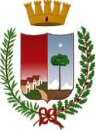 Al Comune di TRICASESportello Unico Edilizia (SUE)Al Comune di TRICASESportello Unico Edilizia (SUE)Allegato alla pratica edilizia/urbanistica S.C.I.A  Alternativa al P.D.C.	 P.D.C. - Permesso di Costruire S.C.I.A - Segnalaz. Certificata Inizio Attività C.I.L.A. - Comunicaz. Inizio Lavori Asseverata P.U.E. – Piano urbanistici Esecutivida compilare a cura del SUE/SUAPSUAPSUEIndirizzo  Piazza Pisanelli 1 PEC: protocollo.comune.tricase@pec.rupar.puglia.itAllegato alla pratica edilizia/urbanistica S.C.I.A  Alternativa al P.D.C.	 P.D.C. - Permesso di Costruire S.C.I.A - Segnalaz. Certificata Inizio Attività C.I.L.A. - Comunicaz. Inizio Lavori Asseverata P.U.E. – Piano urbanistici Esecutivida compilare a cura del SUE/SUAPDATI DEL TITOLARE 		 (in caso di più titolari, la sezione è ripetibile nell’allegato “Soggetti coinvolti”)Cognome e Nomecodice fiscalenato aprov.statostatonato ilresidente inprov.statostatoIndirizzon.      n.      C.A.P.PEC / posta elettronicaTelefono fisso / cellulareDATI DELLA DITTA O SOCIETA’ 									(eventuale)in qualità didella ditta / societàcodice fiscale / 
p. IVAIscritta alla C.C.I.A.A. diprov.con sede inprov.indirizzoPEC / posta elettronicaTelefono fisso / cellulare